____________________________________________________________________________________________________________________Общество с ограниченной ответственностью «Ижэлва»Полное наименование организации: Общество с ограниченной ответственностью «Ижэлва»Сокращенное наименование организации: ООО «Ижэлва»ИНН 1832149967/КПП 183201001Юридический адрес: 426006, Удмуртская Республика, г. Ижевск, ул. Баранова, д.33 Б, Помещение 5Почтовый адрес: 426039, Удмуртская Республика, г.Ижевск, а/я 67Банковские реквизиты: 1. р/с 40702810568000017020 в Удмуртском отделении №8618 ПАО Сбербанк г.Ижевскк/с 30101810400000000601БИК 0494016012. р/с 40702810928000002340 в Удмуртском РФ АО «Россельхозбанк» г.Ижевскк/с 30101810100000000710БИК 049401710ОГРН 1181832016684ОКПО 31802070ОКВЭД 25.62Директор Данелия Александр Григорьевич, действует на основании УставаТел. (3412) 908-957, 8-912-856-23-47email: izhelva@mail.ruИНН 1832149967/КПП 183201001ОГРН 1181832016684Р/с 40702810568000017020в Удмуртском отделении №8618 ПАО Сбербанк, г.Ижевскк/с 30101810400000000601БИК 049401710ОКПО 31802070ОКВЭД 25.62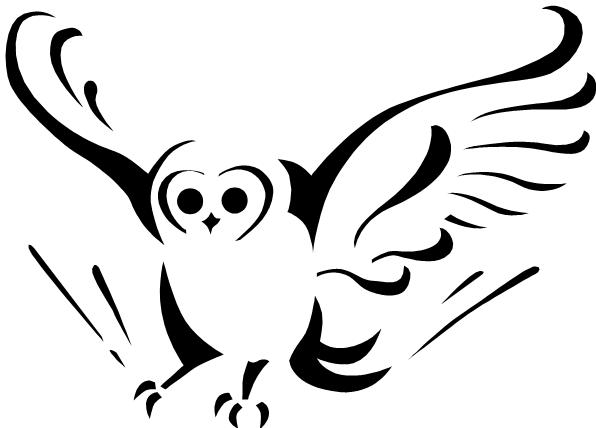 ООО «Ижэлва»Юридический адрес: 426006, Удмуртская Республикаг. Ижевск, ул. Баранова, д.33 Б, Помещение 5Почтовый адрес:426039, Удмуртская Республика, г.Ижевск, а/я 67тел. (3412) 908-957email: izhelva@mail.ru